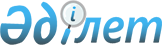 О представлении информации в соответствии с подпунктом 5 пункта 20 Протокола о единых принципах и правилах регулирования деятельности субъектов естественных монополий (приложение № 20 к Договору о Евразийском экономическом союзе от 29 мая 2014 года)Распоряжение Высшего Евразийского экономического Совета от 11 октября 2017 года № 3.
      Приняв к сведению информацию Евразийской экономической комиссии о результатах проведенной в 2016 году работы, указанной в подпунктах 3 и 4 пункта 20 Протокола о единых принципах и правилах регулирования деятельности субъектов естественных монополий (приложение № 20 к Договору о Евразийском экономическом союзе от 29 мая 2014 года):  
      1. Евразийской экономической комиссии представить в первом полугодии 2018 г. для рассмотрения Высшим Евразийским экономическим советом согласованную с уполномоченными органами государств - членов Евразийского экономического союза информацию о результатах проведенной в 2017 году работы в соответствии с подпунктами 3 и 4 пункта 20 Протокола о единых принципах и правилах регулирования деятельности субъектов естественных монополий (приложение № 20 к Договору о Евразийском экономическом союзе от 29 мая 2014 года).   
      2. Совету Евразийской экономической комиссии утвердить до 31 декабря 2017 г. план мероприятий ("дорожную карту") по определению последовательности осуществления соответствующих мер по гармонизации законодательства в сфере регулирования естественных монополий.  
      3. Настоящее распоряжение вступает в силу с даты его опубликования на официальном сайте Евразийского экономического союза.  
      Члены Высшего Евразийского экономического совета:
					© 2012. РГП на ПХВ «Институт законодательства и правовой информации Республики Казахстан» Министерства юстиции Республики Казахстан
				
От Республики
Армения
От Республики
Беларусь
От Республики
Казахстан
От Кыргызской
Республики
От Российской
Федерации